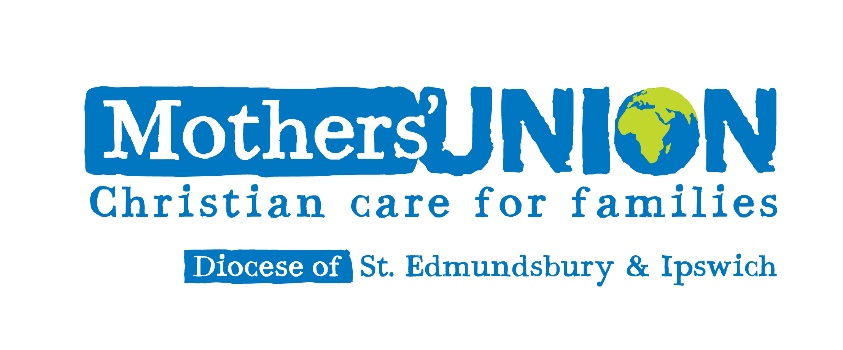 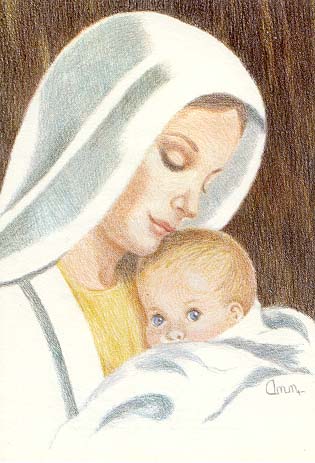 Thursday, 12 April 2018 at 11 amat St Andrew’s Church, Rushmere St Andrew, Ipswich  IP5 1DHAddress:  Mrs Lynne TembeyWorld-Wide President of Mothers’ UnionBring and Share Lunch after the Service 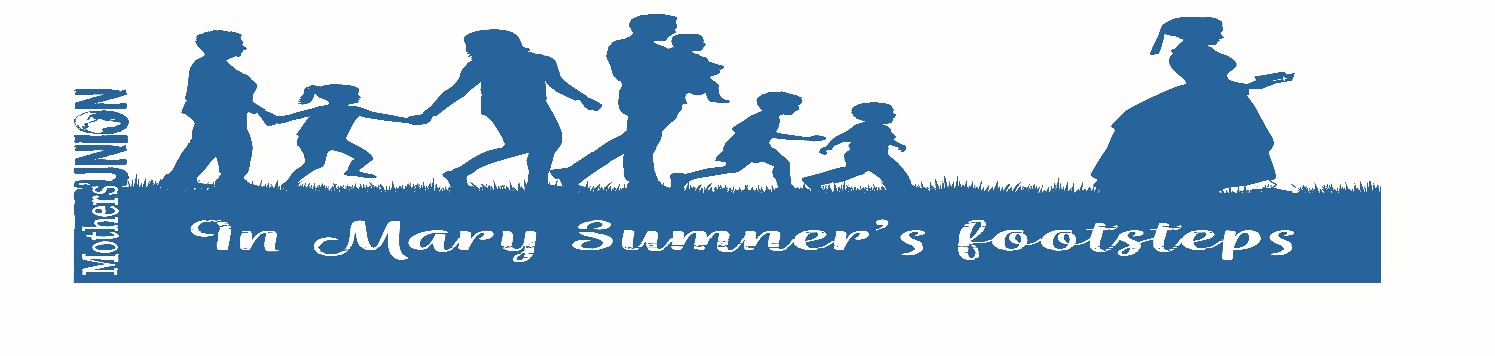 